PORTÉ DISPARUJe te lançe un défi : de créer une affiche pour signaler ce qui te manquent le plus pendant tes jours à la maison. Utilise les étapes ci-dessous, soyez créatives !Marche à suivre:1 – Choisis quelque chose qui te manque beaucoup. Cela pourrait être un ami ou une amie, une activité, un lieu, un objet – n'importe quoi !2 – Fais une ébauche qui répond aux questions suivantes :Qu'est-ce qui te manque ? (Qu'est-ce que c'est ?)Comment ressemble-t-il ? (Décris les aspects physiques.)Où l'as-tu vu en dernier ?Quand l'as-tu vu en dernier ?Quelles sont les qualités uniques/remarquables de ta personne, ton activité, ton lieu, ou ton objet perdu ?3 – Utilisant les exemples, crée une affiche pour promouvoir ce qui te manque. Dessine-la à la main, utilise Microsoft Word, revisite Pixlr – sois créatif !4 – Envoie ton produit final à ton prof !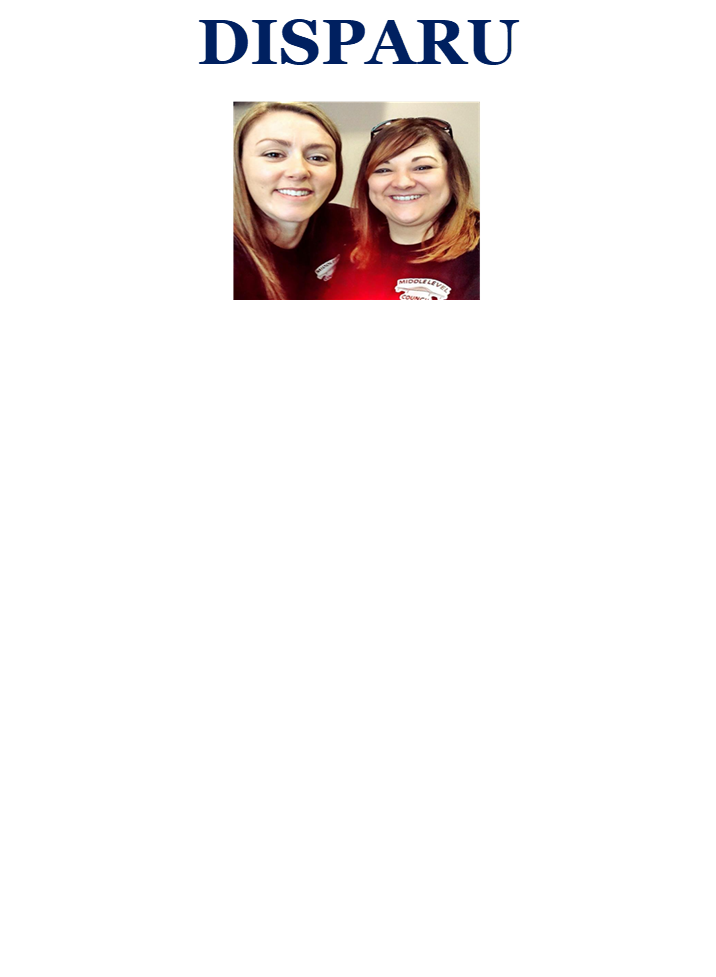 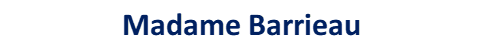 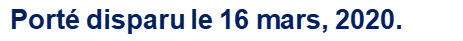 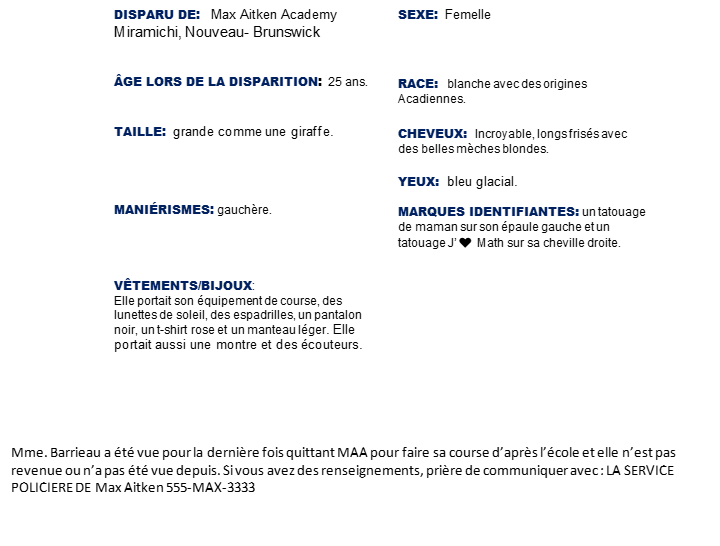 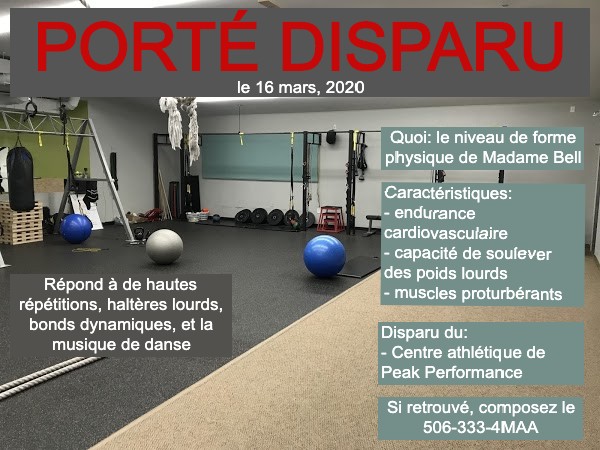 